Demande d'intervention financière
FORMATION ADRDélai de demande : la demande d'intervention financière doit parvenir au FSTL dans un délai 
de trois ans après la dernière journée de formation ou d’examen (de repêchage)CADRE A REMPLIR PAR L'EMPLOYEUR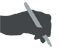 Remplissez à nouveau Nom de l'entreprise:  UNE CASE A REMPLIR POUR CHAQUE OUVRIEREntreprise:Entreprise:Rue et Numéro:Rue et Numéro:Code Postal:Code Postal: Commune:  Commune:  Commune:  Commune: Personne de contact:Personne de contact:Fonction:Fonction:Numéro-ONSS 
(obligatoire):Numéro-ONSS 
(obligatoire):083 -  - 083 -  - 083 -  - 083 -  - Téléphone:Téléphone:  Fax:   Fax:   Fax:   Fax: E-mail:     E-mail:     E-mail:     E-mail:     E-mail:     E-mail:     Demande l’intervention dans les frais de formation ADR pour ses ouvriers mentionnés dans la grille en annexe.
Déclare que les travailleurs concernés sont déclarés à l’ONSS en tant qu’OUVRIERS sous le numéro d’ONSS mentionné ci-dessus (les formations de chefs d’entreprise, employés, … ne sont pas prises en considération).
Confirme avoir payé tous les frais relatifs à la formation et à l’examen pour ces ouvriers.
Les pièces justificatives suivantes sont joints:Une copie de la facture de la formation et des examens, établie au nom de l’entreprise, sur laquelle apparaissent les noms des ouvriersPour un ouvrier récemment engagés, une copie de sa première fiche de salaire.Demande l’intervention dans les frais de formation ADR pour ses ouvriers mentionnés dans la grille en annexe.
Déclare que les travailleurs concernés sont déclarés à l’ONSS en tant qu’OUVRIERS sous le numéro d’ONSS mentionné ci-dessus (les formations de chefs d’entreprise, employés, … ne sont pas prises en considération).
Confirme avoir payé tous les frais relatifs à la formation et à l’examen pour ces ouvriers.
Les pièces justificatives suivantes sont joints:Une copie de la facture de la formation et des examens, établie au nom de l’entreprise, sur laquelle apparaissent les noms des ouvriersPour un ouvrier récemment engagés, une copie de sa première fiche de salaire.Demande l’intervention dans les frais de formation ADR pour ses ouvriers mentionnés dans la grille en annexe.
Déclare que les travailleurs concernés sont déclarés à l’ONSS en tant qu’OUVRIERS sous le numéro d’ONSS mentionné ci-dessus (les formations de chefs d’entreprise, employés, … ne sont pas prises en considération).
Confirme avoir payé tous les frais relatifs à la formation et à l’examen pour ces ouvriers.
Les pièces justificatives suivantes sont joints:Une copie de la facture de la formation et des examens, établie au nom de l’entreprise, sur laquelle apparaissent les noms des ouvriersPour un ouvrier récemment engagés, une copie de sa première fiche de salaire.Demande l’intervention dans les frais de formation ADR pour ses ouvriers mentionnés dans la grille en annexe.
Déclare que les travailleurs concernés sont déclarés à l’ONSS en tant qu’OUVRIERS sous le numéro d’ONSS mentionné ci-dessus (les formations de chefs d’entreprise, employés, … ne sont pas prises en considération).
Confirme avoir payé tous les frais relatifs à la formation et à l’examen pour ces ouvriers.
Les pièces justificatives suivantes sont joints:Une copie de la facture de la formation et des examens, établie au nom de l’entreprise, sur laquelle apparaissent les noms des ouvriersPour un ouvrier récemment engagés, une copie de sa première fiche de salaire.L’intervention peut être versée sur le compte bancaire suivant de l’entreprise:L’intervention peut être versée sur le compte bancaire suivant de l’entreprise:IBAN BE  -  -  -  BIC IBAN BE  -  -  -  BIC  Et cocher les cases adéquates 
les formations de chefs d’entreprise, employés, intérimaires… ne sont pas prises en considération. Et cocher les cases adéquates 
les formations de chefs d’entreprise, employés, intérimaires… ne sont pas prises en considération.Données personnellesDonnées de la formationNom:Prénom:N° de registre national: -  -   formation initiale de base colis …………………………………….  formation initiale citerne ……………………………………………  matières explosives ………………………………………………..  matières radioactives ………………………………………………  recyclage base colis ……………………………………………….  recyclage citerne +colis ……………………………………………  recyclage matières explosives ……………………………………  recyclage matières radioactives ………………………………….  Examen ………………………………………………………………  Examen(s) de repêchage ………………………………………….Nom:Prénom:N° de registre national: -  -   formation initiale de base colis …………………………………….  formation initiale citerne ……………………………………………  matières explosives ………………………………………………..  matières radioactives ………………………………………………  recyclage base colis ……………………………………………….  recyclage citerne +colis ……………………………………………  recyclage matières explosives ……………………………………  recyclage matières radioactives ………………………………….  Examen ………………………………………………………………  Examen(s) de repêchage ………………………………………….Nom:Prénom:N° de registre national: -  -   formation initiale de base colis …………………………………….  formation initiale citerne ……………………………………………  matières explosives ………………………………………………..  matières radioactives ………………………………………………  recyclage base colis ……………………………………………….  recyclage citerne +colis ……………………………………………  recyclage matières explosives ……………………………………  recyclage matières radioactives ………………………………….  Examen ………………………………………………………………  Examen(s) de repêchage ………………………………………….